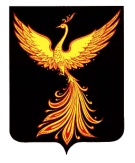 АДМИНИСТРАЦИЯПАЛЕХСКОГО МУНИЦИПАЛЬНОГО РАЙОНААДМИНИСТРАЦИЯПАЛЕХСКОГО МУНИЦИПАЛЬНОГО РАЙОНААДМИНИСТРАЦИЯПАЛЕХСКОГО МУНИЦИПАЛЬНОГО РАЙОНАПОСТАНОВЛЕНИЕПОСТАНОВЛЕНИЕПОСТАНОВЛЕНИЕот________________ № _______-пот________________ № _______-пот________________ № _______-пот________________ № _______-пО внесении изменений в постановление администрации Палехского муниципального района №789-п от 07.12.2017 «Об утверждении муниципальной программы «Формирование современной городской среды на территории Палехского городского поселения на  2018-2022 годы»»О внесении изменений в постановление администрации Палехского муниципального района №789-п от 07.12.2017 «Об утверждении муниципальной программы «Формирование современной городской среды на территории Палехского городского поселения на  2018-2022 годы»»О внесении изменений в постановление администрации Палехского муниципального района №789-п от 07.12.2017 «Об утверждении муниципальной программы «Формирование современной городской среды на территории Палехского городского поселения на  2018-2022 годы»»О внесении изменений в постановление администрации Палехского муниципального района №789-п от 07.12.2017 «Об утверждении муниципальной программы «Формирование современной городской среды на территории Палехского городского поселения на  2018-2022 годы»»В соответствии со статьей 179 Бюджетного кодекса Российской Федерации, руководствуясь постановлениями администрации Палехского муниципального района от 22.08.2013 № 495-п  «Об утверждении Порядка разработки, реализации и оценки эффективности муниципальных программ Палехского муниципального района» и от 04.10.2013 № 605-п  «Об утверждении Перечня муниципальных программ Палехского муниципального района», руководствуясь Уставом Палехского муниципального района, администрация Палехского муниципального района п о с т а н о в л я е т:1. Внести в постановление администрации Палехского муниципального района от 07.12.2017 №789-п следующие изменения:1.1. Строку «Объем ресурсного обеспечения мероприятий программы» Раздела 1 «Паспорта муниципальной программы» изложить в новой редакции:1.2. Раздел 3 «Показатели, характеризующие текущую ситуацию в сфере благоустройства дворовых и общественных территорий на год до начала реализации программы и первый год реализации программы» исключить из муниципальной программы.1.3. Раздел 4 «Сведения о целевых индикаторах (показателях) программы» изложить в новой редакции:4. Сведения о целевых индикаторах (показателях) программы1.4. Строку «Объемы ресурсного обеспечения подпрограммы»  Паспорта подпрограммы «Благоустройство дворовых территорий Палехского городского поселения» изложить в новой редакции:1.5. Раздел 3 «Целевые показатели (индикаторы), применяемые для оценки достижения целей и решения задач подпрограммы» изложить в новой редакции:3.  «Целевые показатели (индикаторы), применяемые для оценки достижения целей и решения задач подпрограммы»1.6. Раздел 4 «Ресурсное обеспечение мероприятий подпрограммы» изложить в новой редакции:4 «Ресурсное обеспечение мероприятий подпрограммы»Тыс.руб.* Мероприятия программы могу изменяться после доведения лимитов по финансированию из областного и федерального бюджетов.1.7. «Адресный перечень дворовых территорий Палехского городского поселения подлежащих благоустройству» изложить в новой редакции:Адресный перечень дворовых территорий Палехского городского поселения подлежащих благоустройству1.8. Приложение 1 к подпрограмме «Благоустройство дворовых территорий Палехского городского поселения» изложить в новой редакцииПриложение 1 к подпрограмме«Благоустройство дворовых территорий Палехского городского поселения» Минимальный перечень работпо благоустройству дворовых территориймногоквартирных домов1.9.  Строку «Объемы ресурсного обеспечения подпрограммы»  Паспорта подпрограммы «Благоустройство общественных территорий Палехского городского поселения» изложить в новой редакции:1.10. Раздел 3 «Ресурсное обеспечение мероприятий подпрограммы» изложить в новой редакции:3.  «Ресурсное обеспечение мероприятий подпрограммы»Тыс.руб.* Мероприятия программы могу изменяться после доведения лимитов по финансированию из областного и федерального бюджетов.2.  Контроль за исполнением настоящего постановления возложить на первого заместителя главы администрации Палехского муниципального района Кузнецову С.И.3. Опубликовать настоящее Постановление в информационном бюллетене органов местного самоуправления Палехского муниципального района и разместить на сайте Палехского муниципального района в сети «Интернет».4. Настоящее постановление вступает в силу после его официального опубликования.В соответствии со статьей 179 Бюджетного кодекса Российской Федерации, руководствуясь постановлениями администрации Палехского муниципального района от 22.08.2013 № 495-п  «Об утверждении Порядка разработки, реализации и оценки эффективности муниципальных программ Палехского муниципального района» и от 04.10.2013 № 605-п  «Об утверждении Перечня муниципальных программ Палехского муниципального района», руководствуясь Уставом Палехского муниципального района, администрация Палехского муниципального района п о с т а н о в л я е т:1. Внести в постановление администрации Палехского муниципального района от 07.12.2017 №789-п следующие изменения:1.1. Строку «Объем ресурсного обеспечения мероприятий программы» Раздела 1 «Паспорта муниципальной программы» изложить в новой редакции:1.2. Раздел 3 «Показатели, характеризующие текущую ситуацию в сфере благоустройства дворовых и общественных территорий на год до начала реализации программы и первый год реализации программы» исключить из муниципальной программы.1.3. Раздел 4 «Сведения о целевых индикаторах (показателях) программы» изложить в новой редакции:4. Сведения о целевых индикаторах (показателях) программы1.4. Строку «Объемы ресурсного обеспечения подпрограммы»  Паспорта подпрограммы «Благоустройство дворовых территорий Палехского городского поселения» изложить в новой редакции:1.5. Раздел 3 «Целевые показатели (индикаторы), применяемые для оценки достижения целей и решения задач подпрограммы» изложить в новой редакции:3.  «Целевые показатели (индикаторы), применяемые для оценки достижения целей и решения задач подпрограммы»1.6. Раздел 4 «Ресурсное обеспечение мероприятий подпрограммы» изложить в новой редакции:4 «Ресурсное обеспечение мероприятий подпрограммы»Тыс.руб.* Мероприятия программы могу изменяться после доведения лимитов по финансированию из областного и федерального бюджетов.1.7. «Адресный перечень дворовых территорий Палехского городского поселения подлежащих благоустройству» изложить в новой редакции:Адресный перечень дворовых территорий Палехского городского поселения подлежащих благоустройству1.8. Приложение 1 к подпрограмме «Благоустройство дворовых территорий Палехского городского поселения» изложить в новой редакцииПриложение 1 к подпрограмме«Благоустройство дворовых территорий Палехского городского поселения» Минимальный перечень работпо благоустройству дворовых территориймногоквартирных домов1.9.  Строку «Объемы ресурсного обеспечения подпрограммы»  Паспорта подпрограммы «Благоустройство общественных территорий Палехского городского поселения» изложить в новой редакции:1.10. Раздел 3 «Ресурсное обеспечение мероприятий подпрограммы» изложить в новой редакции:3.  «Ресурсное обеспечение мероприятий подпрограммы»Тыс.руб.* Мероприятия программы могу изменяться после доведения лимитов по финансированию из областного и федерального бюджетов.2.  Контроль за исполнением настоящего постановления возложить на первого заместителя главы администрации Палехского муниципального района Кузнецову С.И.3. Опубликовать настоящее Постановление в информационном бюллетене органов местного самоуправления Палехского муниципального района и разместить на сайте Палехского муниципального района в сети «Интернет».4. Настоящее постановление вступает в силу после его официального опубликования.В соответствии со статьей 179 Бюджетного кодекса Российской Федерации, руководствуясь постановлениями администрации Палехского муниципального района от 22.08.2013 № 495-п  «Об утверждении Порядка разработки, реализации и оценки эффективности муниципальных программ Палехского муниципального района» и от 04.10.2013 № 605-п  «Об утверждении Перечня муниципальных программ Палехского муниципального района», руководствуясь Уставом Палехского муниципального района, администрация Палехского муниципального района п о с т а н о в л я е т:1. Внести в постановление администрации Палехского муниципального района от 07.12.2017 №789-п следующие изменения:1.1. Строку «Объем ресурсного обеспечения мероприятий программы» Раздела 1 «Паспорта муниципальной программы» изложить в новой редакции:1.2. Раздел 3 «Показатели, характеризующие текущую ситуацию в сфере благоустройства дворовых и общественных территорий на год до начала реализации программы и первый год реализации программы» исключить из муниципальной программы.1.3. Раздел 4 «Сведения о целевых индикаторах (показателях) программы» изложить в новой редакции:4. Сведения о целевых индикаторах (показателях) программы1.4. Строку «Объемы ресурсного обеспечения подпрограммы»  Паспорта подпрограммы «Благоустройство дворовых территорий Палехского городского поселения» изложить в новой редакции:1.5. Раздел 3 «Целевые показатели (индикаторы), применяемые для оценки достижения целей и решения задач подпрограммы» изложить в новой редакции:3.  «Целевые показатели (индикаторы), применяемые для оценки достижения целей и решения задач подпрограммы»1.6. Раздел 4 «Ресурсное обеспечение мероприятий подпрограммы» изложить в новой редакции:4 «Ресурсное обеспечение мероприятий подпрограммы»Тыс.руб.* Мероприятия программы могу изменяться после доведения лимитов по финансированию из областного и федерального бюджетов.1.7. «Адресный перечень дворовых территорий Палехского городского поселения подлежащих благоустройству» изложить в новой редакции:Адресный перечень дворовых территорий Палехского городского поселения подлежащих благоустройству1.8. Приложение 1 к подпрограмме «Благоустройство дворовых территорий Палехского городского поселения» изложить в новой редакцииПриложение 1 к подпрограмме«Благоустройство дворовых территорий Палехского городского поселения» Минимальный перечень работпо благоустройству дворовых территориймногоквартирных домов1.9.  Строку «Объемы ресурсного обеспечения подпрограммы»  Паспорта подпрограммы «Благоустройство общественных территорий Палехского городского поселения» изложить в новой редакции:1.10. Раздел 3 «Ресурсное обеспечение мероприятий подпрограммы» изложить в новой редакции:3.  «Ресурсное обеспечение мероприятий подпрограммы»Тыс.руб.* Мероприятия программы могу изменяться после доведения лимитов по финансированию из областного и федерального бюджетов.2.  Контроль за исполнением настоящего постановления возложить на первого заместителя главы администрации Палехского муниципального района Кузнецову С.И.3. Опубликовать настоящее Постановление в информационном бюллетене органов местного самоуправления Палехского муниципального района и разместить на сайте Палехского муниципального района в сети «Интернет».4. Настоящее постановление вступает в силу после его официального опубликования.